

Shining Star Recognition Form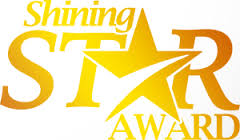 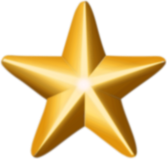 I would like to see ____________________________ , a member of the École Centennial  School Community, recognized for going above and beyond.   They are deserving of an ÉCS “Shining Star” and here’s why:
________________________________________________________________________________________________________________________________________________________________________
__________________________________________
                                                                       Prepared by:  _________________ (or anonymous)